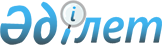 О городском бюджете на 2018 - 2020 годы
					
			С истёкшим сроком
			
			
		
					Решение Сатпаевского городского маслихата Карагандинской области от 26 декабря 2017 года № 223. Зарегистрировано Департаментом юстиции Карагандинской области 4 января 2018 года № 4532. Прекращено действие в связи с истечением срока
      В соответствии с Бюджетным кодексом  Республики Казахстан от 4 декабря 2008 года, Законом Республики Казахстан "О местном государственном управлении и самоуправлении в Республике Казахстан" от 23 января 2001 года, Законом Республики Казахстан "О республиканском бюджете на 2018 – 2020 годы" от 30 ноября 2017 года городской маслихат РЕШИЛ:
      1. Утвердить городской бюджет на 2018 – 2020 годы согласно приложениям 1, 2 и 3 соответственно, в том числе на 2018 год в следующих объемах:
      1) доходы – 15 221 185 тысяч тенге, в том числе по:
      налоговым поступлениям – 3 329 153 тысячи тенге;
      неналоговым поступлениям – 126 187 тысяч тенге;
      поступлениям от продажи основного капитала – 21 443 тысячи тенге;
      поступлениям трансфертов – 11 744 402 тысяч тенге;
      2) затраты – 15 545 397 тысяч тенге;
      3) чистое бюджетное кредитование – 0 тысяч тенге;
      бюджетные кредиты – 0 тысяч тенге;
      погашение бюджетных кредитов – 0 тысяч тенге;
      4) сальдо по операциям с финансовыми активами – 0 тысяч тенге, в том числе:
      приобретение финансовых активов – 0 тысяч тенге;
      поступления от продажи финансовых активов государства – 0 тысяч тенге;
      5) дефицит (профицит) бюджета – минус 324 212 тысяч тенге;
      6) финансирование дефицита (использование профицита) бюджета – 324 212 тысяч тенге, в том числе:
      поступления займов – 0 тысяч тенге;
      погашение займов – 0 тысяч тенге;
      используемые остатки бюджетных средств – 324 212 тысяч тенге.
      Сноска. Пункт 1 – в редакции решения Сатпаевского городского маслихата Карагандинской области от 06.12.2018 № 334 (вводится в действие с 01.01.2018).


      2. Установить на 2018 год нормативы распределения доходов в городской бюджет в следующих размерах: 
      1) по индивидуальному подоходному налогу:
      с доходов, облагаемых у источника выплаты – 100 процентов; 
      с доходов, не облагаемых у источника выплаты – 100 процентов; 
      с доходов, иностранных граждан, не облагаемых у источника выплаты – 100 процентов; 
      2) по социальному налогу – 100 процентов.
      3. Учесть, что в составе доходов и расходов городского бюджета на 2018 год предусмотрены следующие трансферты согласно приложению 4:
      1) целевые текущие трансферты из республиканского и областного бюджета в сумме 2 008 405 тысяч тенге;
      2) целевые трансферты на развитие из республиканского бюджета в сумме 6 376 133 тысячи тенге;
      3) целевые трансферты на развитие из областного бюджета в сумме 433 421 тысяча тенге. 
      4. Учесть в составе поступлений городского бюджета на 2018 год объем субвенций, передаваемых из областного бюджета в бюджет города, в сумме 4 126 175 тысяч тенге.
      5. Утвердить резерв местного исполнительного органа на 2018 год в сумме 0 тысяч тенге. 
      Сноска. Пункт 5 – в редакции решения Сатпаевского городского маслихата Карагандинской области от 18.10.2018 № 319 (вводится в действие с 01.01.2018).


      6. Утвердить перечень местных бюджетных программ, не подлежащих секвестру в процессе исполнения бюджета города на 2018 год, согласно приложению 5.
      7. Настоящее решение вводится в действие с 1 января 2018 года.  Городской бюджет на 2018 год
      Сноска. Приложение 1 – в редакции решения Сатпаевского городского маслихата Карагандинской области от 06.12.2018 № 334 (вводится в действие с 01.01.2018).  Городской бюджет на 2019 год  Городской бюджет на 2020 год Целевые трансферты из республиканского и областного бюджета на 2018 год Перечень бюджетных программ, не подлежащих секвестру в процессе исполнения городского бюджета на 2018 год
					© 2012. РГП на ПХВ «Институт законодательства и правовой информации Республики Казахстан» Министерства юстиции Республики Казахстан
				
       Председатель сессии

К. Адилбаев

       Секретарь городского маслихата

Т. Хмилярчук
Приложение 1
к решению 23 сессии
Сатпаевского городского маслихата
от 26 декабря 2017 года № 223
Категория
Категория
Категория
Категория
Сумма (тысяч тенге)
Класс
Класс
Класс
Сумма (тысяч тенге)
Подкласс
Подкласс
Сумма (тысяч тенге)
Наименование
Сумма (тысяч тенге)
1
2
3
4
7
I. Доходы
15 221 185
1
Налоговые поступления
3 329 153
01
Подоходный налог
684 571
2
Индивидуальный подоходный налог
684 571
03
Социальный налог
497 727
1
Социальный налог
497 727
04
Налоги на собственность
868 998
1
Hалоги на имущество
703 996
3
Земельный налог
12 768
4
Налог на транспортные средства
152 149
5
Единый земельный налог
85
05
Внутренние налоги на товары, работы и услуги
1 255 127
2
Акцизы
7 554
3
Поступления за использование природных и других ресурсов
1 205 629
4
Сборы за ведение предпринимательской и профессиональной деятельности
39 644
5
Налог на игорный бизнес
2 300
08
Обязательные платежи, взимаемые за совершение юридически значимых действий и (или) выдачу документов уполномоченными на то государственными органами или должностными лицами
22 730
1
Государственная пошлина
22 730
2
Неналоговые поступления
126 187
01
Доходы от государственной собственности
23 649
1
Поступления части чистого дохода государственных предприятий
3 889
5
Доходы от аренды имущества, находящегося в государственной собственности
19 760
06
Прочие неналоговые поступления
102 538
1
Прочие неналоговые поступления
102 538
3
Поступления от продажи основного капитала
21 443
01
Продажа государственного имущества, закрепленного за государственными учреждениями
11 443
1
Продажа государственного имущества, закрепленного за государственными учреждениями
11 443
03
Продажа земли и нематериальных активов
10 000
1
Продажа земли
9 000
2
Продажа нематериальных активов
1 000
4
Поступления трансфертов 
11 744 402
02
Трансферты из вышестоящих органов государственного управления
11 744 402
2
Трансферты из областного бюджета
11 744 402
Функциональная группа
Функциональная группа
Функциональная группа
Функциональная группа
Функциональная группа
Сумма (тысяч тенге)
Функциональная подгруппа
Функциональная подгруппа
Функциональная подгруппа
Функциональная подгруппа
Сумма (тысяч тенге)
Администратор бюджетных программ
Администратор бюджетных программ
Администратор бюджетных программ
Сумма (тысяч тенге)
Программа
Программа
Сумма (тысяч тенге)
Наименование
Сумма (тысяч тенге)
1
2
3
4
5
6
II. Затраты
15 545 397
01
Государственные услуги общего характера
542 313
1
Представительные, исполнительные и другие органы, выполняющие общие функции государственного управления
234 589
112
Аппарат маслихата района (города областного значения)
26 553
001
Услуги по обеспечению деятельности маслихата района (города областного значения)
26 553
122
Аппарат акима района (города областного значения)
208 036
001
Услуги по обеспечению деятельности акима района (города областного значения)
208 036
2
Финансовая деятельность
4 766
459
Отдел экономики и финансов района (города областного значения)
4 766
003
Проведение оценки имущества в целях налогообложения
2 715
010
Приватизация, управление коммунальным имуществом, постприватизационная деятельность и регулирование споров, связанных с этим 
2 051
9
Прочие государственные услуги общего характера
302 958
454
Отдел предпринимательства и сельского хозяйства района (города областного значения)
35 705
001
Услуги по реализации государственной политики на местном уровне в области развития предпринимательства и сельского хозяйства
35 705
459
Отдел экономики и финансов района (города областного значения)
59 973
001
Услуги по реализации государственной политики в области формирования и развития экономической политики, государственного планирования, исполнения бюджета и управления коммунальной собственностью района (города областного значения)
59 973
467
Отдел строительства района (города областного значения)
82 374
040
Развитие объектов государственных органов
82 374
492
Отдел жилищно-коммунального хозяйства, пассажирского транспорта, автомобильных дорог и жилищной инспекции района (города областного значения)
124 906
001
Услуги по реализации государственной политики на местном уровне в области жилищно-коммунального хозяйства, пассажирского транспорта, автомобильных дорог и жилищной инспекции 
73 779
013
Капитальные расходы государственного органа 
50 127
113
Целевые текущие трансферты из местных бюджетов
1 000
02
Оборона
19 839
1
Военные нужды
19 136
122
Аппарат акима района (города областного значения)
19 136
005
Мероприятия в рамках исполнения всеобщей воинской обязанности
19 136
2
Организация работы по чрезвычайным ситуациям
703
122
Аппарат акима района (города областного значения)
703
006
Предупреждение и ликвидация чрезвычайных ситуаций масштаба района (города областного значения)
380
007
Мероприятия по профилактике и тушению степных пожаров районного (городского) масштаба, а также пожаров в населенных пунктах, в которых не созданы органы государственной противопожарной службы
323
03
Общественный порядок, безопасность, правовая, судебная, уголовно-исполнительная деятельность
43 298
9
Прочие услуги в области общественного порядка и безопасности
43 298
492
Отдел жилищно-коммунального хозяйства, пассажирского транспорта, автомобильных дорог и жилищной инспекции района (города областного значения)
43 298
021
Обеспечение безопасности дорожного движения в населенных пунктах
43 298
04
Образование
4 297 844
1
Дошкольное воспитание и обучение
820 402
464
Отдел образования района (города областного значения)
817 988
040
Реализация государственного образовательного заказа в дошкольных организациях образования
817 988
467
Отдел строительства района (города областного значения)
2 414
037
Строительство и реконструкция объектов дошкольного воспитания и обучения
2 414
2
Начальное, основное среднее и общее среднее образование
2 908 200
464
Отдел образования района (города областного значения)
2 908 200
003
Общеобразовательное обучение
2 681 245
006
Дополнительное образование для детей 
226 955
9
Прочие услуги в области образования
569 242
464
Отдел образования района (города областного значения)
569 242
001
Услуги по реализации государственной политики на местном уровне в области образования
41 062
005
Приобретение и доставка учебников, учебно-методических комплексов для государственных учреждений образования района (города областного значения)
143 647
007
Проведение школьных олимпиад, внешкольных мероприятий и конкурсов районного (городского) масштаба
1 318
015
Ежемесячные выплаты денежных средств опекунам (попечителям) на содержание ребенка-сироты (детей-сирот), и ребенка (детей), оставшегося без попечения родителей
36 776
067
Капитальные расходы подведомственных государственных учреждений и организаций
340 275
068
Обеспечение повышения компьютерной грамотности населения
6 164
06
Социальная помощь и социальное обеспечение
442 185
1
Социальное обеспечение
28 042
451
Отдел занятости и социальных программ района (города областного значения)
22 200
005
Государственная адресная социальная помощь
22 200
464
Отдел образования района (города областного значения)
5 842
030
Содержание ребенка (детей), переданного патронатным воспитателям
5 842
2
Социальная помощь
341 333
451
Отдел занятости и социальных программ района (города областного значения)
329 659
002
Программа занятости
83 080
006
Оказание жилищной помощи
1 600
007
Социальная помощь отдельным категориям нуждающихся граждан по решениям местных представительных органов
62 272
010
Материальное обеспечение детей-инвалидов, воспитывающихся и обучающихся на дому
816
014
Оказание социальной помощи нуждающимся гражданам на дому
86 459
017
Обеспечение нуждающихся инвалидов обязательными гигиеническими средствами и предоставление услуг специалистами жестового языка, индивидуальными помощниками в соответствии с индивидуальной программой реабилитации инвалида
66 278
023
Обеспечение деятельности центров занятости населения
29 154
464
Отдел образования района (города областного значения)
11 674
008
Социальная поддержка обучающихся и воспитанников организаций образования очной формы обучения в виде льготного проезда на общественном транспорте (кроме такси) по решению местных представительных органов
11 674
9
Прочие услуги в области социальной помощи и социального обеспечения
72 810
451
Отдел занятости и социальных программ района (города областного значения)
72 810
001
Услуги по реализации государственной политики на местном уровне в области обеспечения занятости и реализации социальных программ для населения
48 402
011
Оплата услуг по зачислению, выплате и доставке пособий и других социальных выплат
260
050
Реализация Плана мероприятий по обеспечению прав и улучшению качества жизни инвалидов в Республике Казахстан на 2012 – 2018 годы
21 063
067
Капитальные расходы подведомственных государственных учреждений и
организаций
3 085
07
Жилищно-коммунальное хозяйство
5 302 746
1
Жилищное хозяйство
3 963 264
467
Отдел строительства района (города областного значения)
2 921 838
003
Проектирование и (или) строительство, реконструкция жилья коммунального жилищного фонда
70 000
004
Проектирование, развитие и (или) обустройство инженерно-коммуникационной инфраструктуры
44 555
063
Строительство жилых домов и общежитий для переселения жителей из зон обрушения
2 807 283
492
Отдел жилищно-коммунального хозяйства, пассажирского транспорта, автомобильных дорог и жилищной инспекции района (города областного значения)
1 041 426
002
Изъятие, в том числе путем выкупа земельных участков для государственных надобностей и связанное с этим отчуждение недвижимого имущества
1 041 029
049
Проведение энергетического аудита многоквартирных жилых домов
397
2
Коммунальное хозяйство
738 945
492
Отдел жилищно-коммунального хозяйства, пассажирского транспорта, автомобильных дорог и жилищной инспекции района (города областного значения)
738 945
011
Обеспечение бесперебойного теплоснабжения малых городов
200 000
012
Функционирование системы водоснабжения и водоотведения
485 582
014
Развитие благоустройства городов и населенных пунктов
53 363
3
Благоустройство населенных пунктов
600 537
492
Отдел жилищно-коммунального хозяйства, пассажирского транспорта, автомобильных дорог и жилищной инспекции района (города областного значения)
600 537
015
Освещение улиц в населенных пунктах
57 490
016
Обеспечение санитарии населенных пунктов
63 700
017
Содержание мест захоронений и захоронение безродных
2 600
018
Благоустройство и озеленение населенных пунктов
476 747
08
Культура, спорт, туризм и информационное пространство
730 882
1
Деятельность в области культуры
147 680
455
Отдел культуры и развития языков района (города областного значения)
147 680
003
Поддержка культурно-досуговой работы
147 680
2
Спорт
333 822
465
Отдел физической культуры и спорта района (города областного значения)
333 822
001
Услуги по реализации государственной политики на местном уровне в сфере физической культуры и спорта
13 629
005
Развитие массового спорта и национальных видов спорта 
288 506
006
Проведение спортивных соревнований на районном (города областного значения) уровне
16 627
007
Подготовка и участие членов сборных команд района (города областного значения) по различным видам спорта на областных спортивных соревнованиях
15 060
3
Информационное пространство
95 725
455
Отдел культуры и развития языков района (города областного значения)
63 938
006
Функционирование районных (городских) библиотек
61 251
007
Развитие государственного языка и других языков народа Казахстана
2 687
456
Отдел внутренней политики района (города областного значения)
31 787
002
Услуги по проведению государственной информационной политики
31 787
9
Прочие услуги по организации культуры, спорта, туризма и информационного пространства
153 655
455
Отдел культуры и развития языков района (города областного значения)
15 448
001
Услуги по реализации государственной политики на местном уровне в области развития языков и культуры
15 448
456
Отдел внутренней политики района (города областного значения)
138 207
001
Услуги по реализации государственной политики на местном уровне в области информации, укрепления государственности и формирования социального оптимизма граждан
107 451
003
Реализация мероприятий в сфере молодежной политики
30 756
10
Сельское, водное, лесное, рыбное хозяйство, особо охраняемые природные территории, охрана окружающей среды и животного мира, земельные отношения
85 680
1
Сельское хозяйство
41 127
473
Отдел ветеринарии района (города областного значения)
41 127
001
Услуги по реализации государственной политики на местном уровне в сфере ветеринарии
18 039
005
Обеспечение функционирования скотомогильников (биотермических ям)
2 837
007
Организация отлова и уничтожения бродячих собак и кошек
6 720
009
Проведение ветеринарных мероприятий по энзоотическим болезням животных
1 100
010
Проведение мероприятий по идентификации сельскохозяйственных животных 
2 074
011
Проведение противоэпизоотических мероприятий
10 357
6
Земельные отношения
44 553
463
Отдел земельных отношений района (города областного значения)
44 553
001
Услуги по реализации государственной политики в области регулирования земельных отношений на территории района (города областного значения)
21 591
002
Работы по переводу сельскохозяйственных угодий из одного вида в другой
999
004
Организация работ по зонированию земель
21 963
11
Промышленность, архитектурная, градостроительная и строительная деятельность
153 909
2
Архитектурная, градостроительная и строительная деятельность
153 909
467
Отдел строительства района (города областного значения)
115 549
001
Услуги по реализации государственной политики на местном уровне в области строительства
111 798
115
Выполнение обязательств местных исполнительных органов по решениям судов за счет средств резерва местного исполнительного органа
3 751
468
Отдел архитектуры и градостроительства района (города областного значения)
38 360
001
Услуги по реализации государственной политики в области архитектуры и градостроительства на местном уровне
18 306
003
Разработка схем градостроительного развития территории района и генеральных планов населенных пунктов
20 054
12
Транспорт и коммуникации
733 464
1
Автомобильный транспорт
709 464
492
Отдел жилищно-коммунального хозяйства, пассажирского транспорта, автомобильных дорог и жилищной инспекции района (города областного значения)
709 464
020
Развитие транспортной инфраструктуры
28 000
023
Обеспечение функционирования автомобильных дорог
277 064
045
Капитальный и средний ремонт автомобильных дорог районного значения и улиц населенных пунктов
404 400
9
Прочие услуги в сфере транспорта и коммуникаций
24 000
492
Отдел жилищно-коммунального хозяйства, пассажирского транспорта, автомобильных дорог и жилищной инспекции района (города областного значения)
24 000
037
Субсидирование пассажирских перевозок по социально значимым городским (сельским), пригородным и внутрирайонным сообщениям
24 000
13
Прочие
2 850 500
9
Прочие
2 850 500
467
Отдел строительства района (города областного значения)
2 850 500
085
Реализация бюджетных инвестиционных проектов в моногородах
2 850 500
14
Обслуживание долга
3
1
Обслуживание долга
3
459
Отдел экономики и финансов района (города областного значения)
3
021
Обслуживание долга местных исполнительных органов по выплате вознаграждений и иных платежей по займам из областного бюджета
3
15
Трансферты
342 734
1
Трансферты
342 734
459
Отдел экономики и финансов района (города областного значения)
342 734
006
Возврат неиспользованных (недоиспользованных) целевых трансфертов
108 558
016
Возврат, использованных не по целевому назначению целевых трансфертов
7 786
024
Целевые текущие трансферты из нижестоящего бюджета на компенсацию потерь вышестоящего бюджета в связи с изменением законодательства
161 415
038
Субвенции
30 000
052
Возврат сумм неиспользованных (недоиспользованных) целевых трансфертов на развитие, выделенных в истекшем финансовом году, разрешенных доиспользовать по решению Правительства Республики Казахстан
34 975
III. Чистое бюджетное кредитование
0
Бюджетные кредиты
0
Категория
Категория
Категория
Категория
Сумма (тысяч тенге)
Класс
Класс
Класс
Сумма (тысяч тенге)
Подкласс
Подкласс
Сумма (тысяч тенге)
Наименование
Сумма (тысяч тенге)
1
2
3
4
5
Погашение бюджетных кредитов
0
Функциональная группа
Функциональная группа
Функциональная группа
Функциональная группа
Функциональная группа
Сумма (тысяч тенге)
Функциональная подгруппа
Функциональная подгруппа
Функциональная подгруппа
Функциональная подгруппа
Сумма (тысяч тенге)
Администратор бюджетных программ
Администратор бюджетных программ
Администратор бюджетных программ
Сумма (тысяч тенге)
Программа
Программа
Сумма (тысяч тенге)
Наименование
Сумма (тысяч тенге)
1
2
3
4
5
6
IV. Сальдо по операциям с финансовыми активами
0
Приобретение финансовых активов 
0
Категория 
Категория 
Категория 
Категория 
Сумма (тысяч тенге)
Класс
Класс
Класс
Сумма (тысяч тенге)
Подкласс
Подкласс
Сумма (тысяч тенге)
Наименование
Сумма (тысяч тенге)
1
2
3
4
5
Поступление от продажи финансовых активов государства
0
Функциональная группа 
Функциональная группа 
Функциональная группа 
Функциональная группа 
Функциональная группа 
Сумма (тысяч тенге)
Функциональная подгруппа 
Функциональная подгруппа 
Функциональная подгруппа 
Функциональная подгруппа 
Сумма (тысяч тенге)
Администратор бюджетных программ 
Администратор бюджетных программ 
Администратор бюджетных программ 
Сумма (тысяч тенге)
Программа
Программа
Сумма (тысяч тенге)
Наименование
Сумма (тысяч тенге)
1
2
3
4
5
6
V. Дефицит (профицит) бюджета 
-324 212
VI. Финансирование дефицита (использование профицита) бюджета 
324 212
Категория
Категория
Категория
Категория
Сумма (тысяч тенге)
Класс
Класс
Класс
Сумма (тысяч тенге)
Подкласс
Подкласс
Сумма (тысяч тенге)
Наименование
Сумма (тысяч тенге)
1
2
3
4
5
7
Поступления займов
0
01
Внутренние государственные займы
0
2
Договоры займа
0
Категория 
Категория 
Категория 
Категория 
Сумма (тысяч тенге)
Класс 
Класс 
Класс 
Сумма (тысяч тенге)
Подкласс
Подкласс
Сумма (тысяч тенге)
Наименование
Сумма (тысяч тенге)
1
2
3
4
5
8
Используемые остатки бюджетных средств
324 212
01
Остатки бюджетных средств
324 212
1
Свободные остатки бюджетных средств
324 212Приложение 2
к решению 23 сессии
Сатпаевского городского маслихата
от 26 декабря 2017 года № 223

Категория
Категория
Категория
Категория
Сумма (тысяч тенге)
Класс
Класс
Класс
Сумма (тысяч тенге)
Подкласс
Подкласс
Сумма (тысяч тенге)
Наименование
Сумма (тысяч тенге)
1
2
3
4
5
I. Доходы
7 718 978
1
Налоговые поступления
3 601 481
01
Подоходный налог
904 481
2
Индивидуальный подоходный налог
904 481
03
Социальный налог
586 861
1
Социальный налог
586 861
04
Налоги на собственность
785 020
1
Hалоги на имущество
642 840
3
Земельный налог
8 902
4
Налог на транспортные средства
133 193
5
Единый земельный налог
85
05
Внутренние налоги на товары, работы и услуги
1 306 019
2
Акцизы
6 930
3
Поступления за использование природных и других ресурсов
1 235 629
4
Сборы за ведение предпринимательской и профессиональной деятельности
61 160
5
Налог на игорный бизнес
2 300
08
Обязательные платежи, взимаемые за совершение юридически значимых действий и (или) выдачу документов уполномоченными на то государственными органами или должностными лицами
19 100
1
Государственная пошлина
19 100
2
Неналоговые поступления
16 000
01
Доходы от государственной собственности
14 760
5
Доходы от аренды имущества, находящегося в государственной собственности
14 760
06
Прочие неналоговые поступления
1 240
1
Прочие неналоговые поступления
1 240
3
Поступления от продажи основного капитала
19 000
01
Продажа государственного имущества, закрепленного за государственными учреждениями
2 000
1
Продажа государственного имущества, закрепленного за государственными учреждениями
2 000
03
Продажа земли и нематериальных активов
17 000
1
Продажа земли
9 000
2
Продажа нематериальных активов
8 000
4
Поступления трансфертов 
4 082 497
02
Трансферты из вышестоящих органов государственного управления
4 082 497
2
Трансферты из областного бюджета
4 082 497
Функциональная группа
Функциональная группа
Функциональная группа
Функциональная группа
Функциональная группа
Сумма (тысяч тенге) 
Функциональная подгруппа
Функциональная подгруппа
Функциональная подгруппа
Функциональная подгруппа
Сумма (тысяч тенге) 
Администратор бюджетных программ 
Администратор бюджетных программ 
Администратор бюджетных программ 
Сумма (тысяч тенге) 
Программа
Программа
Сумма (тысяч тенге) 
Наименование
Сумма (тысяч тенге) 
1
2
3
4
5
6
II. Затраты
7 718 978
01
Государственные услуги общего характера
376 050
1
Представительные, исполнительные и другие органы, выполняющие общие функции государственного управления
193 143
112
Аппарат маслихата района (города областного значения)
22 723
001
Услуги по обеспечению деятельности маслихата района (города областного значения)
22 723
122
Аппарат акима района (города областного значения)
170 420
001
Услуги по обеспечению деятельности акима района (города областного значения)
170 420
2
Финансовая деятельность
6 217
459
Отдел экономики и финансов района (города областного значения)
6 217
003
Проведение оценки имущества в целях налогообложения
1 610
010
Приватизация, управление коммунальным имуществом, постприватизационная деятельность и регулирование споров, связанных с этим 
4 607
9
Прочие государственные услуги общего характера
176 690
454
Отдел предпринимательства и сельского хозяйства района (города областного значения)
29 509
001
Услуги по реализации государственной политики на местном уровне в области развития предпринимательства и сельского хозяйства
29 509
459
Отдел экономики и финансов района (города областного значения)
38 268
001
Услуги по реализации государственной политики в области формирования и развития экономической политики, государственного планирования, исполнения бюджета и управления коммунальной собственностью района (города областного значения)
38 268
467
Отдел строительства района (города областного значения)
20 000
040
Развитие объектов государственных органов
20 000
492
Отдел жилищно-коммунального хозяйства, пассажирского транспорта, автомобильных дорог и жилищной инспекции района (города областного значения)
88 913
001
Услуги по реализации государственной политики на местном уровне в области жилищно-коммунального хозяйства, пассажирского транспорта, автомобильных дорог и жилищной инспекции 
51 913
013
Капитальные расходы государственного органа 
37 000
02
Оборона
17 266
1
Военные нужды
16 936
122
Аппарат акима района (города областного значения)
16 936
005
Мероприятия в рамках исполнения всеобщей воинской обязанности
16 936
2
Организация работы по чрезвычайным ситуациям
330
122
Аппарат акима района (города областного значения)
330
007
Мероприятия по профилактике и тушению степных пожаров районного (городского) масштаба, а также пожаров в населенных пунктах, в которых не созданы органы государственной противопожарной службы
330
03
Общественный порядок, безопасность, правовая, судебная, уголовно-исполнительная деятельность
50 500
9
Прочие услуги в области общественного порядка и безопасности
50 500
492
Отдел жилищно-коммунального хозяйства, пассажирского транспорта, автомобильных дорог и жилищной инспекции района (города областного значения)
50 500
021
Обеспечение безопасности дорожного движения в населенных пунктах
50 500
04
Образование
3 591 876
1
Дошкольное воспитание и обучение
777 322
464
Отдел образования района (города областного значения)
777 322
040
Реализация государственного образовательного заказа в дошкольных организациях образования
777 322
2
Начальное, основное среднее и общее среднее образование
2 547 456
464
Отдел образования района (города областного значения)
2 547 456
003
Общеобразовательное обучение
2 314 920
006
Дополнительное образование для детей 
232 536
9
Прочие услуги в области образования
267 098
464
Отдел образования района (города областного значения)
267 098
001
Услуги по реализации государственной политики на местном уровне в области образования
31 802
005
Приобретение и доставка учебников, учебно-методических комплексов для государственных учреждений образования района (города областного значения)
134 494
007
Проведение школьных олимпиад, внешкольных мероприятий и конкурсов районного (городского) масштаба
1 318
015
Ежемесячные выплаты денежных средств опекунам (попечителям) на содержание ребенка-сироты (детей-сирот), и ребенка (детей), оставшегося без попечения родителей
39 472
067
Капитальные расходы подведомственных государственных учреждений и организаций
59 924
068
Обеспечение повышения компьютерной грамотности населения
88
06
Социальная помощь и социальное обеспечение
537 910
1
Социальное обеспечение
42 188
451
Отдел занятости и социальных программ района (города областного значения)
37 287
005
Государственная адресная социальная помощь
37 287
464
Отдел образования района (города областного значения)
4 901
030
Содержание ребенка (детей), переданного патронатным воспитателям
4 901
2
Социальная помощь
409 564
451
Отдел занятости и социальных программ района (города областного значения)
399 564
002
Программа занятости
142 735
006
Оказание жилищной помощи
2 800
007
Социальная помощь отдельным категориям нуждающихся граждан по решениям местных представительных органов
61 613
010
Материальное обеспечение детей-инвалидов, воспитывающихся и обучающихся на дому
2 039
014
Оказание социальной помощи нуждающимся гражданам на дому
69 804
017
Обеспечение нуждающихся инвалидов обязательными гигиеническими средствами и предоставление услуг специалистами жестового языка, индивидуальными помощниками в соответствии с индивидуальной программой реабилитации инвалида
88 421
023
Обеспечение деятельности центров занятости населения
32 152
464
Отдел образования района (города областного значения)
10 000
008
Социальная поддержка обучающихся и воспитанников организаций образования очной формы обучения в виде льготного проезда на общественном транспорте (кроме такси) по решению местных представительных органов
10 000
9
Прочие услуги в области социальной помощи и социального обеспечения
86 158
451
Отдел занятости и социальных программ района (города областного значения)
86 158
001
Услуги по реализации государственной политики на местном уровне в области обеспечения занятости и реализации социальных программ для населения
43 326
011
Оплата услуг по зачислению, выплате и доставке пособий и других социальных выплат
300
050
Реализация Плана мероприятий по обеспечению прав и улучшению качества жизни инвалидов в Республике Казахстан на 2012 – 2018 годы
21 084
067
Капитальные расходы подведомственных государственных учреждений и организаций
21 448
07
Жилищно-коммунальное хозяйство
1 672 055
1
Жилищное хозяйство
183 865
467
Отдел строительства района (города областного значения)
183 865
003
Проектирование и (или) строительство, реконструкция жилья коммунального жилищного фонда
102 200
004
Проектирование, развитие и (или) обустройство инженерно-коммуникационной инфраструктуры
81 665
2
Коммунальное хозяйство
800 910
492
Отдел жилищно-коммунального хозяйства, пассажирского транспорта, автомобильных дорог и жилищной инспекции района (города областного значения)
800 910
011
Обеспечение бесперебойного теплоснабжения малых городов
200 000
012
Функционирование системы водоснабжения и водоотведения
555 750
026
Организация эксплуатации тепловых сетей, находящихся в коммунальной собственности районов (городов областного значения)
45 160
3
Благоустройство населенных пунктов
687 280
492
Отдел жилищно-коммунального хозяйства, пассажирского транспорта, автомобильных дорог и жилищной инспекции района (города областного значения)
687 280
015
Освещение улиц в населенных пунктах
70 780
016
Обеспечение санитарии населенных пунктов
55 000
017
Содержание мест захоронений и захоронение безродных
2 600
018
Благоустройство и озеленение населенных пунктов
558 900
08
Культура, спорт, туризм и информационное пространство
660 133
1
Деятельность в области культуры
122 789
455
Отдел культуры и развития языков района (города областного значения)
122 789
003
Поддержка культурно-досуговой работы
122 789
2
Спорт
344 733
465
Отдел физической культуры и спорта района (города областного значения)
344 733
001
Услуги по реализации государственной политики на местном уровне в сфере физической культуры и спорта
13 252
005
Развитие массового спорта и национальных видов спорта 
302 134
006
Проведение спортивных соревнований на районном (города областного значения) уровне
15 054
007
Подготовка и участие членов сборных команд района (города областного значения) по различным видам спорта на областных спортивных соревнованиях
14 293
3
Информационное пространство
100 724
455
Отдел культуры и развития языков района (города областного значения)
57 417
006
Функционирование районных (городских) библиотек
54 507
007
Развитие государственного языка и других языков народа Казахстана
2 910
456
Отдел внутренней политики района (города областного значения)
43 307
002
Услуги по проведению государственной информационной политики
43 307
9
Прочие услуги по организации культуры, спорта, туризма и информационного пространства
91 887
455
Отдел культуры и развития языков района (города областного значения)
14 114
001
Услуги по реализации государственной политики на местном уровне в области развития языков и культуры
14 114
456
Отдел внутренней политики района (города областного значения)
77 773
001
Услуги по реализации государственной политики на местном уровне в области информации, укрепления государственности и формирования социального оптимизма граждан
62 459
003
Реализация мероприятий в сфере молодежной политики
15 314
10
Сельское, водное, лесное, рыбное хозяйство, особо охраняемые природные территории, охрана окружающей среды и животного мира, земельные отношения
79 277
1
Сельское хозяйство
41 791
473
Отдел ветеринарии района (города областного значения)
41 791
001
Услуги по реализации государственной политики на местном уровне в сфере ветеринарии
17 488
005
Обеспечение функционирования скотомогильников (биотермических ям)
2 837
007
Организация отлова и уничтожения бродячих собак и кошек
6 720
008
Возмещение владельцам стоимости изымаемых и уничтожаемых больных животных, продуктов и сырья животного происхождения
1 500
009
Проведение ветеринарных мероприятий по энзоотическим болезням животных
1 172
010
Проведение мероприятий по идентификации сельскохозяйственных животных 
2 074
011
Проведение противоэпизоотических мероприятий
10 000
6
Земельные отношения
37 486
463
Отдел земельных отношений района (города областного значения)
37 486
001
Услуги по реализации государственной политики в области регулирования земельных отношений на территории района (города областного значения)
16 588
002
Работы по переводу сельскохозяйственных угодий из одного вида в другой
004
Организация работ по зонированию земель
20 898
11
Промышленность, архитектурная, градостроительная и строительная деятельность
59 210
2
Архитектурная, градостроительная и строительная деятельность
59 210
467
Отдел строительства района (города областного значения)
30 744
001
Услуги по реализации государственной политики на местном уровне в области строительства
30 744
468
Отдел архитектуры и градостроительства района (города областного значения)
28 466
001
Услуги по реализации государственной политики в области архитектуры и градостроительства на местном уровне 
16 601
003
Разработка схем градостроительного развития территории района и
генеральных планов населенных пунктов
11 865
12
Транспорт и коммуникации
439 000
1
Автомобильный транспорт
415 000
492
Отдел жилищно-коммунального хозяйства, пассажирского транспорта, автомобильных дорог и жилищной инспекции района (города областного значения)
415 000
023
Обеспечение функционирования автомобильных дорог
415 000
9
Прочие услуги в сфере транспорта и коммуникаций
24 000
492
Отдел жилищно-коммунального хозяйства, пассажирского транспорта, автомобильных дорог и жилищной инспекции района (города областного значения)
24 000
037
Субсидирование пассажирских перевозок по социально значимым городским (сельским), пригородным и внутрирайонным сообщениям
24 000
13
Прочие
62 000
3
Поддержка предпринимательской деятельности и защита конкуренции
2 000
454
Отдел предпринимательства и сельского хозяйства района (города областного значения)
2 000
006
Поддержка предпринимательской деятельности
2 000
9
Прочие
60 000
459
Отдел экономики и финансов района (города областного значения)
60 000
012
Резерв местного исполнительного органа района (города областного значения) 
60 000
14
Обслуживание долга
3
1
Обслуживание долга
3
459
Отдел экономики и финансов района (города областного значения)
3
021
Обслуживание долга местных исполнительных органов по выплате вознаграждений и иных платежей по займам из областного бюджета
3
15
Трансферты
173 698
1
Трансферты
173 698
459
Отдел экономики и финансов района (города областного значения)
173 698
024
Целевые текущие трансферты из нижестоящего бюджета на компенсацию потерь вышестоящего бюджета в связи с изменением законодательства
173 698
III. Чистое бюджетное кредитование
0
Бюджетные кредиты
0
Категория
Категория
Категория
Категория
Сумма (тысяч тенге)
Класс
Класс
Класс
Сумма (тысяч тенге)
Подкласс
Подкласс
Сумма (тысяч тенге)
Наименование
Сумма (тысяч тенге)
1
2
3
4
5
Погашение бюджетных кредитов
0
Функциональная группа
Функциональная группа
Функциональная группа
Функциональная группа
Функциональная группа
Сумма (тысяч тенге)
Функциональная подгруппа
Функциональная подгруппа
Функциональная подгруппа
Функциональная подгруппа
Сумма (тысяч тенге)
Администратор бюджетных программ
Администратор бюджетных программ
Администратор бюджетных программ
Сумма (тысяч тенге)
Программа
Программа
Сумма (тысяч тенге)
Наименование
Сумма (тысяч тенге)
1
2
3
4
5
6
IV. Сальдо по операциям с финансовыми активами
0
Приобретение финансовых активов 
0
Категория 
Категория 
Категория 
Категория 
Сумма (тысяч тенге)
Класс
Класс
Класс
Сумма (тысяч тенге)
Подкласс
Подкласс
Сумма (тысяч тенге)
Наименование
Сумма (тысяч тенге)
1
2
3
4
5
Поступление от продажи финансовых активов государства
0
Функциональная группа 
Функциональная группа 
Функциональная группа 
Функциональная группа 
Функциональная группа 
Сумма (тысяч тенге)
Функциональная подгруппа 
Функциональная подгруппа 
Функциональная подгруппа 
Функциональная подгруппа 
Сумма (тысяч тенге)
Администратор бюджетных программ 
Администратор бюджетных программ 
Администратор бюджетных программ 
Сумма (тысяч тенге)
Программа
Программа
Сумма (тысяч тенге)
Наименование
Сумма (тысяч тенге)
1
2
3
4
5
6
V. Дефицит (профицит) бюджета 
0
VI. Финансирование дефицита (использование профицита) бюджета 
0
Категория
Категория
Категория
Категория
Сумма (тысяч тенге)
Класс
Класс
Класс
Сумма (тысяч тенге)
Подкласс
Подкласс
Сумма (тысяч тенге)
Наименование
Сумма (тысяч тенге)
1
2
3
4
5
7
Поступления займов
0
01
Внутренние государственные займы
0
2
Договоры займа
0
Категория 
Категория 
Категория 
Категория 
Сумма (тысяч тенге)
Класс 
Класс 
Класс 
Сумма (тысяч тенге)
Подкласс
Подкласс
Сумма (тысяч тенге)
Наименование
Сумма (тысяч тенге)
1
2
3
4
5
8
Используемые остатки бюджетных средств
0
01
Остатки бюджетных средств
0
1
Свободные остатки бюджетных средств
0Приложение 3
к решению 23 сессии
Сатпаевского городского маслихата
от 26 декабря 2017 года № 223

Категория
Категория
Категория
Категория
Сумма (тысяч тенге)
Класс
Класс
Класс
Сумма (тысяч тенге)
Подкласс
Подкласс
Сумма (тысяч тенге)
Наименование
Сумма (тысяч тенге)
1
2
3
4
5
I. Доходы
7 851 288
1
Налоговые поступления
3 719 502
01
Подоходный налог
1 022 502
2
Индивидуальный подоходный налог
1 022 502
03
Социальный налог
586 861
1
Социальный налог
586 861
04
Налоги на собственность
785 020
1
Hалоги на имущество
642 840
3
Земельный налог
8 902
4
Налог на транспортные средства
133 193
5
Единый земельный налог
85
05
Внутренние налоги на товары, работы и услуги
1 306 019
2
Акцизы
6 930
3
Поступления за использование природных и других ресурсов
1 235 629
4
Сборы за ведение предпринимательской и профессиональной деятельности
61 160
5
Налог на игорный бизнес
2 300
08
Обязательные платежи, взимаемые за совершение юридически значимых действий и (или) выдачу документов уполномоченными на то государственными органами или должностными лицами
19 100
1
Государственная пошлина
19 100
2
Неналоговые поступления
16 000
01
Доходы от государственной собственности
14 760
5
Доходы от аренды имущества, находящегося в государственной собственности
14 760
06
Прочие неналоговые поступления
1 240
1
Прочие неналоговые поступления
1 240
3
Поступления от продажи основного капитала
19 000
01
Продажа государственного имущества, закрепленного за государственными учреждениями
2 000
1
Продажа государственного имущества, закрепленного за государственными учреждениями
2 000
03
Продажа земли и нематериальных активов
17 000
1
Продажа земли
9 000
2
Продажа нематериальных активов
8 000
4
Поступления трансфертов 
4 096 786
02
Трансферты из вышестоящих органов государственного управления
4 096 786
2
Трансферты из областного бюджета
4 096 786
Функциональная группа
Функциональная группа
Функциональная группа
Функциональная группа
Функциональная группа
Сумма (тысяч тенге) 
Функциональная подгруппа
Функциональная подгруппа
Функциональная подгруппа
Функциональная подгруппа
Сумма (тысяч тенге) 
Администратор бюджетных программ 
Администратор бюджетных программ 
Администратор бюджетных программ 
Сумма (тысяч тенге) 
Программа
Программа
Сумма (тысяч тенге) 
Наименование
Сумма (тысяч тенге) 
1
2
3
4
5
6
II. Затраты
7 851 288
01
Государственные услуги общего характера
376 050
1
Представительные, исполнительные и другие органы, выполняющие общие функции государственного управления
193 143
112
Аппарат маслихата района (города областного значения)
22 723
001
Услуги по обеспечению деятельности маслихата района (города областного значения)
22 723
122
Аппарат акима района (города областного значения)
170 420
001
Услуги по обеспечению деятельности акима района (города областного значения)
170 420
2
Финансовая деятельность
6 217
459
Отдел экономики и финансов района (города областного значения)
6 217
003
Проведение оценки имущества в целях налогообложения
1 610
010
Приватизация, управление коммунальным имуществом, постприватизационная деятельность и регулирование споров, связанных с этим 
4 607
9
Прочие государственные услуги общего характера
176 690
454
Отдел предпринимательства и сельского хозяйства района (города областного значения)
29 509
001
Услуги по реализации государственной политики на местном уровне в области развития предпринимательства и сельского хозяйства
29 509
459
Отдел экономики и финансов района (города областного значения)
38 268
001
Услуги по реализации государственной политики в области формирования и развития экономической политики, государственного планирования, исполнения бюджета и управления коммунальной собственностью района (города областного значения)
38 268
467
Отдел строительства района (города областного значения)
20 000
040
Развитие объектов государственных органов
20 000
492
Отдел жилищно-коммунального хозяйства, пассажирского транспорта, автомобильных дорог и жилищной инспекции района (города областного значения)
88 913
001
Услуги по реализации государственной политики на местном уровне в области жилищно-коммунального хозяйства, пассажирского транспорта, автомобильных дорог и жилищной инспекции 
51 913
013
Капитальные расходы государственного органа 
37 000
02
Оборона
17 266
1
Военные нужды
16 936
122
Аппарат акима района (города областного значения)
16 936
005
Мероприятия в рамках исполнения всеобщей воинской обязанности
16 936
2
Организация работы по чрезвычайным ситуациям
330
122
Аппарат акима района (города областного значения)
330
007
Мероприятия по профилактике и тушению степных пожаров районного (городского) масштаба, а также пожаров в населенных пунктах, в которых не созданы органы государственной противопожарной службы
330
03
Общественный порядок, безопасность, правовая, судебная, уголовно-исполнительная деятельность
50 500
9
Прочие услуги в области общественного порядка и безопасности
50 500
492
Отдел жилищно-коммунального хозяйства, пассажирского транспорта, автомобильных дорог и жилищной инспекции района (города областного значения)
50 500
021
Обеспечение безопасности дорожного движения в населенных пунктах
50 500
04
Образование
3 724 186
1
Дошкольное воспитание и обучение
777 322
464
Отдел образования района (города областного значения)
777 322
040
Реализация государственного образовательного заказа в дошкольных организациях образования
777 322
2
Начальное, основное среднее и общее среднее образование
2 679 766
464
Отдел образования района (города областного значения)
2 679 766
003
Общеобразовательное обучение
2 447 230
006
Дополнительное образование для детей 
232 536
9
Прочие услуги в области образования
267 098
464
Отдел образования района (города областного значения)
267 098
001
Услуги по реализации государственной политики на местном уровне в области образования
31 802
005
Приобретение и доставка учебников, учебно-методических комплексов для государственных учреждений образования района (города областного значения)
134 494
007
Проведение школьных олимпиад, внешкольных мероприятий и конкурсов районного (городского) масштаба
1 318
015
Ежемесячные выплаты денежных средств опекунам (попечителям) на содержание ребенка-сироты (детей-сирот), и ребенка (детей), оставшегося без попечения родителей
39 472
067
Капитальные расходы подведомственных государственных учреждений и организаций
59 924
068
Обеспечение повышения компьютерной грамотности населения
88
06
Социальная помощь и социальное обеспечение
537 910
1
Социальное обеспечение
42 188
451
Отдел занятости и социальных программ района (города областного значения)
37 287
005
Государственная адресная социальная помощь
37 287
464
Отдел образования района (города областного значения)
4 901
030
Содержание ребенка (детей), переданного патронатным воспитателям
4 901
2
Социальная помощь
409 564
451
Отдел занятости и социальных программ района (города областного значения)
399 564
002
Программа занятости
142 735
006
Оказание жилищной помощи
2 800
007
Социальная помощь отдельным категориям нуждающихся граждан по решениям местных представительных органов
61 613
010
Материальное обеспечение детей-инвалидов, воспитывающихся и обучающихся на дому
2 039
014
Оказание социальной помощи нуждающимся гражданам на дому
69 804
017
Обеспечение нуждающихся инвалидов обязательными гигиеническими средствами и предоставление услуг специалистами жестового языка, индивидуальными помощниками в соответствии с индивидуальной программой реабилитации инвалида
88 421
023
Обеспечение деятельности центров занятости населения
32 152
464
Отдел образования района (города областного значения)
10 000
008
Социальная поддержка обучающихся и воспитанников организаций образования очной формы обучения в виде льготного проезда на общественном транспорте (кроме такси) по решению местных представительных органов
10 000
9
Прочие услуги в области социальной помощи и социального обеспечения
86 158
451
Отдел занятости и социальных программ района (города областного значения)
86 158
001
Услуги по реализации государственной политики на местном уровне в области обеспечения занятости и реализации социальных программ для населения
43 326
011
Оплата услуг по зачислению, выплате и доставке пособий и других социальных выплат
300
050
Реализация Плана мероприятий по обеспечению прав и улучшению качества жизни инвалидов в Республике Казахстан на 2012 – 2018 годы
21 084
067
Капитальные расходы подведомственных государственных учреждений и
организаций
21 448
07
Жилищно-коммунальное хозяйство
1 672 055
1
Жилищное хозяйство
183 865
467
Отдел строительства района (города областного значения)
183 865
003
Проектирование и (или) строительство, реконструкция жилья коммунального жилищного фонда
102 200
004
Проектирование, развитие и (или) обустройство инженерно-коммуникационной инфраструктуры
81 665
2
Коммунальное хозяйство
800 910
492
Отдел жилищно-коммунального хозяйства, пассажирского транспорта, автомобильных дорог и жилищной инспекции района (города областного значения)
800 910
011
Обеспечение бесперебойного теплоснабжения малых городов
200 000
012
Функционирование системы водоснабжения и водоотведения
555 750
026
Организация эксплуатации тепловых сетей, находящихся в коммунальной собственности районов (городов областного значения)
45 160
3
Благоустройство населенных пунктов
687 280
492
Отдел жилищно-коммунального хозяйства, пассажирского транспорта, автомобильных дорог и жилищной инспекции района (города областного значения)
687 280
015
Освещение улиц в населенных пунктах
70 780
016
Обеспечение санитарии населенных пунктов
55 000
017
Содержание мест захоронений и захоронение безродных
2 600
018
Благоустройство и озеленение населенных пунктов
558 900
08
Культура, спорт, туризм и информационное пространство
660 133
1
Деятельность в области культуры
122 789
455
Отдел культуры и развития языков района (города областного значения)
122 789
003
Поддержка культурно-досуговой работы
122 789
2
Спорт
344 733
465
Отдел физической культуры и спорта района (города областного значения)
344 733
001
Услуги по реализации государственной политики на местном уровне в сфере физической культуры и спорта
13 252
005
Развитие массового спорта и национальных видов спорта 
302 134
006
Проведение спортивных соревнований на районном (города областного значения) уровне
15 054
007
Подготовка и участие членов сборных команд района (города областного значения) по различным видам спорта на областных спортивных соревнованиях
14 293
3
Информационное пространство
100 724
455
Отдел культуры и развития языков района (города областного значения)
57 417
006
Функционирование районных (городских) библиотек
54 507
007
Развитие государственного языка и других языков народа Казахстана
2 910
456
Отдел внутренней политики района (города областного значения)
43 307
002
Услуги по проведению государственной информационной политики
43 307
9
Прочие услуги по организации культуры, спорта, туризма и информационного пространства
91 887
455
Отдел культуры и развития языков района (города областного значения)
14 114
001
Услуги по реализации государственной политики на местном уровне в области развития языков и культуры
14 114
456
Отдел внутренней политики района (города областного значения)
77 773
001
Услуги по реализации государственной политики на местном уровне в области информации, укрепления государственности и формирования социального оптимизма граждан
62 459
003
Реализация мероприятий в сфере молодежной политики
15 314
10
Сельское, водное, лесное, рыбное хозяйство, особо охраняемые природные территории, охрана окружающей среды и животного мира, земельные отношения
79 277
1
Сельское хозяйство
41 791
473
Отдел ветеринарии района (города областного значения)
41 791
001
Услуги по реализации государственной политики на местном уровне в сфере ветеринарии
17 488
005
Обеспечение функционирования скотомогильников (биотермических ям)
2 837
007
Организация отлова и уничтожения бродячих собак и кошек
6 720
008
Возмещение владельцам стоимости изымаемых и уничтожаемых больных животных, продуктов и сырья животного происхождения
1 500
009
Проведение ветеринарных мероприятий по энзоотическим болезням животных
1 172
010
Проведение мероприятий по идентификации сельскохозяйственных животных 
2 074
011
Проведение противоэпизоотических мероприятий
10 000
6
Земельные отношения
37 486
463
Отдел земельных отношений района (города областного значения)
37 486
001
Услуги по реализации государственной политики в области регулирования земельных отношений на территории района (города областного значения)
16 588
004
Организация работ по зонированию земель
20 898
11
Промышленность, архитектурная, градостроительная и строительная деятельность
59 210
2
Архитектурная, градостроительная и строительная деятельность
59 210
467
Отдел строительства района (города областного значения)
30 744
001
Услуги по реализации государственной политики на местном уровне в области строительства
30 744
468
Отдел архитектуры и градостроительства района (города областного значения)
28 466
001
Услуги по реализации государственной политики в области архитектуры и градостроительства на местном уровне 
16 601
003
Разработка схем градостроительного развития территории района и
генеральных планов населенных пунктов
11 865
12
Транспорт и коммуникации
439 000
1
Автомобильный транспорт
415 000
492
Отдел жилищно-коммунального хозяйства, пассажирского транспорта, автомобильных дорог и жилищной инспекции района (города областного значения)
415 000
023
Обеспечение функционирования автомобильных дорог
415 000
9
Прочие услуги в сфере транспорта и коммуникаций
24 000
492
Отдел жилищно-коммунального хозяйства, пассажирского транспорта, автомобильных дорог и жилищной инспекции района (города областного значения)
24 000
037
Субсидирование пассажирских перевозок по социально значимым городским (сельским), пригородным и внутрирайонным сообщениям
24 000
13
Прочие
62 000
3
Поддержка предпринимательской деятельности и защита конкуренции
2 000
454
Отдел предпринимательства и сельского хозяйства района (города областного значения)
2 000
006
Поддержка предпринимательской деятельности
2 000
9
Прочие
60 000
459
Отдел экономики и финансов района (города областного значения)
60 000
012
Резерв местного исполнительного органа района (города областного значения) 
60 000
14
Обслуживание долга
3
1
Обслуживание долга
3
459
Отдел экономики и финансов района (города областного значения)
3
021
Обслуживание долга местных исполнительных органов по выплате вознаграждений и иных платежей по займам из областного бюджета
3
15
Трансферты
173 698
1
Трансферты
173 698
459
Отдел экономики и финансов района (города областного значения)
173 698
024
Целевые текущие трансферты из нижестоящего бюджета на компенсацию потерь вышестоящего бюджета в связи с изменением законодательства
173 698
III. Чистое бюджетное кредитование
0
Бюджетные кредиты
0
Категория
Категория
Категория
Категория
Сумма (тысяч тенге)
Класс
Класс
Класс
Сумма (тысяч тенге)
Подкласс
Подкласс
Сумма (тысяч тенге)
Наименование
Сумма (тысяч тенге)
1
2
3
4
5
Погашение бюджетных кредитов
0
Функциональная группа
Функциональная группа
Функциональная группа
Функциональная группа
Функциональная группа
Сумма (тысяч тенге)
Функциональная подгруппа
Функциональная подгруппа
Функциональная подгруппа
Функциональная подгруппа
Сумма (тысяч тенге)
Администратор бюджетных программ
Администратор бюджетных программ
Администратор бюджетных программ
Сумма (тысяч тенге)
Программа
Программа
Сумма (тысяч тенге)
Наименование
Сумма (тысяч тенге)
1
2
3
4
5
6
IV. Сальдо по операциям с финансовыми активами
0
Приобретение финансовых активов 
0
Категория 
Категория 
Категория 
Категория 
Сумма (тысяч тенге)
Класс
Класс
Класс
Сумма (тысяч тенге)
Подкласс
Подкласс
Сумма (тысяч тенге)
Наименование
Сумма (тысяч тенге)
1
2
3
4
5
Поступление от продажи финансовых активов государства
0
Функциональная группа 
Функциональная группа 
Функциональная группа 
Функциональная группа 
Функциональная группа 
Сумма (тысяч тенге)
Функциональная подгруппа 
Функциональная подгруппа 
Функциональная подгруппа 
Функциональная подгруппа 
Сумма (тысяч тенге)
Администратор бюджетных программ 
Администратор бюджетных программ 
Администратор бюджетных программ 
Сумма (тысяч тенге)
Программа
Программа
Сумма (тысяч тенге)
Наименование
Сумма (тысяч тенге)
1
2
3
4
5
6
V. Дефицит (профицит) бюджета 
0
VI. Финансирование дефицита (использование профицита) бюджета 
0
Категория
Категория
Категория
Категория
Сумма (тысяч тенге)
Класс
Класс
Класс
Сумма (тысяч тенге)
Подкласс
Подкласс
Сумма (тысяч тенге)
Наименование
Сумма (тысяч тенге)
1
2
3
4
5
7
Поступления займов
0
01
Внутренние государственные займы
0
2
Договоры займа
0
Категория 
Категория 
Категория 
Категория 
Сумма (тысяч тенге)
Класс 
Класс 
Класс 
Сумма (тысяч тенге)
Подкласс
Подкласс
Сумма (тысяч тенге)
Наименование
Сумма (тысяч тенге)
1
2
3
4
5
8
Используемые остатки бюджетных средств
0
01
Остатки бюджетных средств
0
1
Свободные остатки бюджетных средств
0Приложение 4
к решению 23 сессии
Сатпаевского городского маслихата
от 26 декабря 2017 года № 223

 Наименование
Сумма (тысяч тенге)
1
2
Всего 
8 817 959
целевые текущие трансферты
2 008 405
на увеличение норм обеспечения инвалидов обязательными гигиеническими средствами
9563
на оказание услуг специалистов жестового языка 
127
на расширение перечня технических вспомогательных (компенсаторных) средств
11394
на внедрение привлекательной системы оплаты труда в центрах занятости населения
2380
на проведение энергетического аудита многоквартирных жилых домов 
397
на доплату учителям, прошедшим стажировку по языковым курсам и за замещение на период обучения основного сотрудника
5719
на возмещение владельцам стоимости на проведение санитарного убоя, больных сельскохозяйственных животных, особо опасными инфекционными заболеваниями
1000
на реализацию мероприятий, направленных на развитие рынка труда, в рамках Программы развития продуктивной занятости и массового предпринимательства 
21980
на субсидирование затрат работодателя на создание специальных рабочих мест для трудоустройства инвалидов
893
на создание цифровой образовательной инфраструктуры
49479
на содержание, укрепление материально-технической базы и проведение ремонтов объектов образования
1319000
на проведение капитального, среднего и текущего ремонта автомобильных дорог районного значения (улиц города) и улиц населенных пунктов
500000
на краткосрочное профессиональное обучение рабочих кадров по востребованным на рынке труда профессиям и навыкам, в рамках Программы развития продуктивной занятости и массового предпринимательства 
57688
на оказание услуг по вакцинации, транспортировке и хранению ветеринарных препаратов
72
на установку программы автоматизированного мониторинга интернет-сайтов в организациях образования 
420
на выплату государственной адресной социальной помощи
23925
на внедрение консультантов по социальной работе и ассистентов в центрах занятости населения
4368
на развитие:
6 809 554
за счет республиканского бюджета
6 376 133
на строительство жилых домов для переселения жителей из зон обрушения
3 715 101
на реализацию бюджетных инвестиционных проектов в моногородах
2 661 032
за счет областного бюджета
433 421
на строительство жилых домов для переселения жителей из зон обрушения
101 801
на реализацию бюджетных инвестиционных проектов в моногородах
331 620Приложение 5
к решению 23 сессии
Сатпаевского городского маслихата
от 26 декабря 2017 года № 223

Функция
Функция
Функция
Функция
Администратор бюджетных программ
Администратор бюджетных программ
Администратор бюджетных программ
Программа
Программа
Наименование
1
2
3
4
04
Образование
464
Отдел образования района (города областного значения)
003
Общеобразовательное обучение